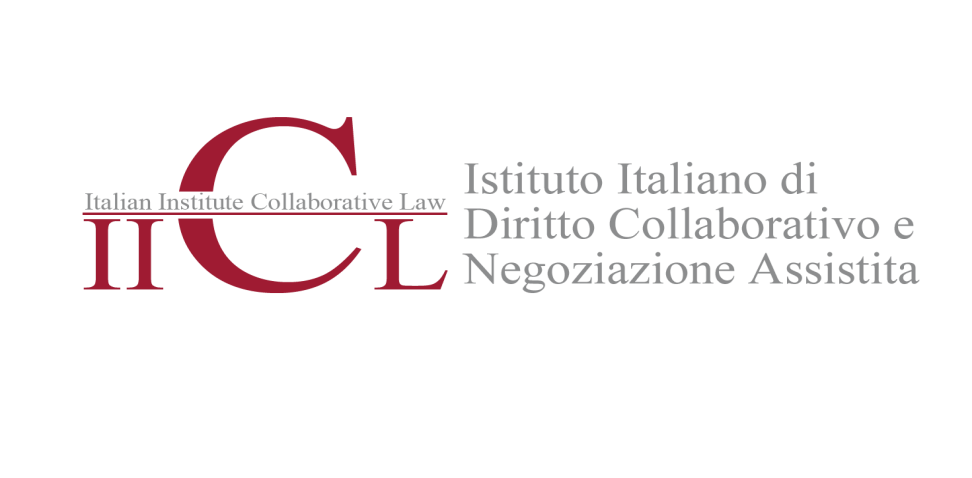 Cari Associati e cari Follower,dopo una prolungata assenza, dovuta alla necessità di riservare maggior spazio ai corsi organizzati dal nostro Istituto in data 28/29 aprile e 06 maggio (corsi di formazione, sia generale che specifica, sia in ambito familiare che in ambito commerciale) per questa volta abbiamo derogato al consueto calendario del primo mercoledì del mese e pertanto il prossimo Practice Group è convocato per mercoledì 18 maggio p.v. alle ore 14,30 presso lo studio  dell’Avv. Corinna Marzi, in via G. Ferrari, 35 (Metro Lepanto) – Roma O.d.G: 	"Il pendolo del conflitto terza parte … la parola alla dottoressa Cherubini"Per ragioni organizzative vi preghiamo di segnalare tempestivamente a questa segreteria la vostra partecipazione.   Segreteria IICL   email: info@iicl.it – tel. 06 37514256.Per ulteriori comunicazioni relative al Practice Group, potete contattare direttamente l’Avvocato Mariarita Teofili ai numeri 06/70451697 - 3683825748, o via mail: mariaritateofili@libero.itCordiali saluti, La Segreteria IICL